[본문 서식]1. YouTube 업로드 시 ‘전체공개’ 2. 아래 ‘영상 본문’ 내용 복사하여 YouTube게시영상 제목[삼익악기 & ALESIS – 드럼 챌린지] 신청자 이름 or 닉네임 영상 본문 뮤지션들의 라이브를 가져가버린 언택트의 시대,이제 YouTube를 통해 당신의 멋진 드럼 연주를 보여주세요!DEBUT, The Drummer![드럼 챌린지 with ALESIS]나이 불문, 드럼 종류 불문, 참가 곡 불문! 다양한 경품까지!
코로나 블루에 지친 드러머들이여, 망설이지 말고 바로 참여하세요!- 참여 기간: 2021. 04. 26(월) ~ 05. 09(일)- 수상자 발표 5. 21(금) - 경품: ALESIS 전자드럼 Crimson Kit SE / ALESIS 드럼패드 Strike Multipad / ALESIS 전자드럼 Debut Kit- 참여 방법: 삼익스토어 이벤트 게시판 참고 #DebutTheDrummer #삼익 #Alesis #삼익드럼챌린지#삼익스토어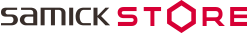 